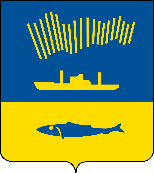 АДМИНИСТРАЦИЯ ГОРОДА МУРМАНСКАП О С Т А Н О В Л Е Н И Е   .  .                                                                                                            №     В соответствии с Законом Мурманской области от 28.12.2020
№ 2587-01-ЗМО «О внесении изменений в Закон Мурманской области
«О единовременной денежной выплате многодетным семьям на улучшение жилищных условий и о внесении изменений в отдельные законодательные акты Мурманской области», постановлением Правительства Мурманской области
от 13.11.2020 № 795-ПП «О государственной программе Мурманской области «Комфортное жилье и городская среда» п о с т а н о в л я ю: 1. Внести в постановление администрации города Мурманска
от 27.04.2020 № 1079 «Об утверждении Порядка информирования многодетных семей о возможности получения единовременной денежной выплаты взамен предоставления им земельного участка в собственность бесплатно, 
(в ред. постановления от 24.08.2020 № 1991) (далее - постановление) следующее изменение:в преамбуле постановления слова «от 30.09.2013 № 571-ПП
«О государственной программе Мурманской области «Обеспечение комфортной среды проживания населения региона» заменить «от 13.11.2020 № 795-ПП
«О государственной программе Мурманской области «Комфортное жилье и городская среда».2. Внести в Порядок информирования многодетных семей о возможности получения ими единовременной денежной выплаты взамен предоставления им земельного участка в собственность бесплатно, утвержденный постановлением, следующие изменения:2.1. Пункт 2 изложить в новой редакции:«2. Комитет организует информирование многодетных семей о возможности получения единовременной денежной выплаты взамен предоставления земельного участка в собственность бесплатно (далее – денежная выплата) ежегодно не позднее 30 ноября.».2.2. В пункте 3 слова «от 30.09.2013 № 571-ПП
«О государственной программе Мурманской области «Обеспечение комфортной среды проживания населения региона» заменить «от 13.11.2020 № 795-ПП
«О государственной программе Мурманской области «Комфортное жилье и городская среда».2.3. В пункте 5 слова «в пункте 2 настоящего Порядка» заменить «в пункте 3 статьи 7 Закона Мурманской области от 19.12.2019 № 2454-01-ЗМО
«О единовременной денежной выплате многодетным семьям на улучшение жилищных условий и о внесении изменений в отдельные законодательные акты Мурманской области».3. Отделу информационно-технического обеспечения и защиты информации администрации города Мурманска (Кузьмин А.Н.) разместить настоящее постановление на официальном сайте администрации города Мурманска в сети Интернет. 4. Редакции газеты «Вечерний Мурманск» (Хабаров В.А.) опубликовать настоящее постановление.5. Настоящее постановление вступает в силу со дня официального опубликования.6. Контроль за выполнением настоящего постановления возложить на заместителя главы администрации города Мурманска Левченко Л.М.Глава администрации                                 города Мурманска                                                                                 Е.В. Никора